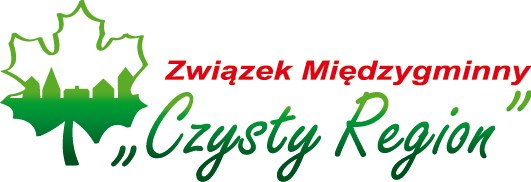 Związek Międzygminny „Czysty Region”ul. Portowa 47	47-205 Kędzierzyn-Koźle tel. 77 446 11 48   fax 77 446 11 49NIP: 7492045956         REGON: 160223990email: sekretariat@czystyregion.pl								Kędzierzyn-Koźle 02.09.2015r.INFORMACJA O UNIEWAŻNIENIU NABORU NA STANOWISKO URZĘDNICZE – KIEROWNIK WYDZIAŁU GOSPODARKI ODPADAMIPrzewodniczący Zarządu Związku Międzygminnego „Czysty Region” w Kędzierzynie-Koźlu zawiadamia, że unieważnia nabór zamieszczony w Biuletynie Informacji Publicznej z dnia 05 sierpnia 2015r. na stanowisko Kierownika Wydziału Gospodarki Odpadami z powodów proceduralnych. Kolejne ogłoszenie ukaże się niezwłocznie po opracowaniu nowych wytycznych do naboru.Jednocześnie Przewodniczący Zarządu Związku informuje, iż nadesłana aplikacja zostanie odesłana na wskazany adres.Przewodniczący ZarząduZwiązku Międzygminnego „Czysty Region”Krzysztof Ważny (-)